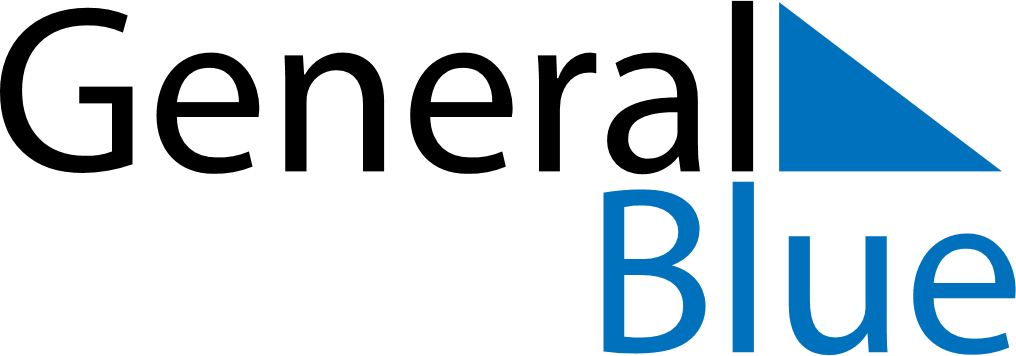 January 2020January 2020January 2020January 2020Dominican RepublicDominican RepublicDominican RepublicSundayMondayTuesdayWednesdayThursdayFridayFridaySaturday12334New Year’s Day56789101011Epiphany12131415161717181920212223242425Our Lady of Altagracia26272829303131Duarte’s Birthday